Diário Oficial – Ano 61 – Nº2CIDADE DE SÃO PAULOPrefeito: FERNANDO HADDADQuarta-Feira, 06 de Janeiro de 2016.Página 01DESENVOLVIMENTO, TRABALHO E EMPREENDEDORISMOGABINETE DO SECRETÁRIOPORTARIA Nº 001/2016 – SDTE/GABA CHEFE DE GABINETE, da Secretaria Municipal do Desenvolvimento, Trabalho e Empreendedorismo, no uso de suas atribuições legais, CONSIDERANDO a necessidade de alterar a composição dos servidores do Processo Administrativo n° 2005-0.044.866- 0, instituída pela Portaria nº 056/2013-SDTE/GAB.RESOLVE:Art. 1° - Designar o servidor José Trevisol – RF: 814.635.7 como gestor titular e a servidora Maria de Fátima Pereira Costa – RF: 815.839.8, como gestora substituta.Art. 2° - Designar o servidor Francisco Laurindo de Oliveira – RF: 723.669.7 como fiscal e o servidor Guilherme Eurípedes Silva Ferreira - RF: 793.277-4, como fiscal substituto.Art. 3° – Cessar, em consequência, a designação anteriormente efetuada.Art. 4° – Ficam inalterados os demais termos e mantidos os integrantes remanescentes nomeados pela Portaria nº 056/2013 – SDTE/GAB.Art. 5° - Esta Portaria entrará em vigor na data de sua publicação.DESPACHOS DA SECRETÁRIA2015-0.328.203-8SDTE e Banco do Brasil S/A - Substituição da garantia contratual oferecida. No exercício da competência que me foi atribuída por Lei, à vista dos elementos de convicção contidos no presente, especialmente a manifestação da Supervisão Geral de Administração e Finanças e do parecer da Assessoria Jurídica desta Pasta, que ora acolho, com fundamento no artigo 65, inciso II, alínea “a” da Lei Federal nº 8.666/93 e no artigo 56º, Inciso I, Lei Federal nº 8.666/1993 AUTORIZO, a substituição da Garantia prestada no Processo Administrativo nº 2012-0.069.581-6, pela empresa Banco do Brasil S/A, inscrita no CNPJ nº 00.000.000/2885-19 para constar os Títulos da Dívida Agrária, nº TDA02H237 / TDADO3D236, em decorrência da alteração do valor do contrato nº 007/2012/PMSP/SEMDET, para o valor de R$ 17.854,84 (dezessete mil oitocentos e cinquenta e quatro reais e oitenta e quatro centavos).2015-0.211.132-9SDTE – Apuração Preliminar. À vista dos fatos relatados nos autos do Processo Administrativo no. 2015-0.211.132-9 e das providências preliminares adotadas, nos termos da legislação que rege a matéria, ACOLHO o Relatório Conclusivo apresentado tempestivamente pela Comissão de Apuração Preliminar – CAP desta Pasta, constituída pela Portaria nº. 044/2015/SDTEGABINETE, DETERMINO, de acordo com a competência que meé conferida por lei, em face da apuração dos fatos, conforme os esclarecimentos prestados em depoimentos e diligências realizadas, o arquivamento deste feito, com fulcro no artigo 102, inciso II do Decreto 43.233/2003.SISTEMA MUNICIPAL DE PROCESSOS - SIMPROCDESPACHOS: LISTA 2016-2-001COORDENADORIA DE SEGURANCA ALIMENTAR E NUTRICIONALENDERECO: .PROCESSOS DA UNIDADE SDTE/COSAN/FEIRA/SUP2015-0.185.526-0 GERACILDA SILVA DUVALZAN DELPHINODEFERIDOCOM FUNDAMENTO NO ART. 18 E 24 INC. VI, DO DEC. 48.172/07, SATISFEITAS AS DEMAIS EXIGENCIAS LEGAIS, AUTORIZADA A TRANSFERENCIA DA MATRICULA 005.886-02-3, DEGERACILDA SILVA DUVALZAN DELPHINO - ME PARA MS COMERCIO DE FRANGOS LTDA. - ME, BEM COMO A INCLUSAO DO PREPOSTO ANDERSON MARTINS DA SILVA2015-0.250.884-9 CELSO TOSHIMI ARASHIRODEFERIDOCOM FUNDAMENTO NO ART. 18 DO DEC. 48.172/07, SATISFEITAS AS DEMAIS EXIGENCIAS LEGAIS, AUTORIZADA A TRANSFERENCIA DA MATRICULA 000.528-02-1, DE CELSO TOSHIMI ARASHIRO PARA CELSO TOSHIMI ARASHIRO & LINDA YUKIKO YHA ARASHIRO LTDA.ME2015-0.258.959-8 ALZIRA SOUSA SENADEFERIDOCOM FUNDAMENTO NO ART. 18 DO DEC. 48.172/07, SATISFEITAS AS DEMAIS EXIGENCIAS LEGAIS, AUTORIZADA A TRANSFERENCIA DA MATRICULA 033.670-01-3, DE ALZIRA SOUZA SENA PARA ADRIANO SOUZA SENA 332579028322015-0.259.774-4 EISHO YAMAGUCHIDEFERIDOCOM FUNDAMENTO NO ART. 18 E 24 INC. VI, DO DEC. 48.172/07, SATISFEITAS AS DEMAIS EXIGENCIAS LEGAIS, AUTORIZADA A TRANSFERENCIA DA MATRICULA 000.292-01-0, DE EISHO YAMAGUCHI PARA ESTELA EIKO YAMAGUCHI – EIRELI - ME, BEM COMO A INCLUSAO DO PREPOSTO EDSON EIHO YAMAGUTI2015-0.295.127-0 FRANCISCO FEITOZADEFERIDOCOM FUNDAMENTO NO ART. 18 E 24 INC. VI, DO DEC.48.172/07, SATISFEITAS AS DEMAIS EXIGENCIAS LEGAIS, AUTORIZADA A TRANSFERENCIA DA MATRICULA 000.539-03- 1, DE FRANCISCO FEITOZA PARA FRANCELINO FRUTAS CIA LTDA.-ME, BEM COMO A INCLUSAO DO PREPOSTO FRANCISCO FEITOZA2015-0.303.449-2 JOSE BERNARDINO SIQUEIRA SOBRALDEFERIDOCOM FUNDAMENTO NO ART. 18 E 24 INC. VI, DO DEC.48.172/07, SATISFEITAS AS DEMAIS EXIGENCIAS LEGAIS, AUTORIZADA A TRANSFERENCIA DA MATRICULA 008.499-01-2, DE JOSE BERNARDINO SIQUEIRA SOBRAL PARA HONEY FRUIT COMERCIO DE HORTIFRUTIS LTDA. BEM COMO A INCLUSAO DO PREPOSTO MARTA TIE OGINO2015-0.304.602-4 GILBERTO NOBREGA DA SILVADEFERIDOCOM FUNDAMENTO NO ART. 18 DO DEC. 48.172/07, SATISFEITAS AS DEMAIS EXIGENCIAS LEGAIS, AUTORIZADA A TRANSFERENCIA DA MATRICULA 012.254-01-0, DE GILBERTO NOBREGA DA SILVA PARA FABIO SANTOS DA SILVA 357818888372015-0.305.694-1 HERMES PINHEIRO SANTOSDEFERIDOAUTORIZADA A ADEQUACAO DO GRUPO DE COMERCIO DE 21.02 PARA 16.00, BEM COMO AUMENTO DE METRAGEM COM BASE NO ART. 7 DO DEC. 48.172/07, DE 02X02 PARA 04X02, NA MATRICULA 043.140-01-7 NAS FEIRAS LIVRES 1370-6-IQ, 4120-3-IQ, 5045-8-IQ, 6122-0-IQ E 7115-3-IQ2015-0.306.165-1 KESSLER MELK BATISTADEFERIDOCOM FUNDAMENTO NO ART. 18 DO DEC. 48.172/07, SATISFEITAS AS DEMAIS EXIGENCIAS LEGAIS, AUTORIZADA A TRANSFERENCIA DA MATRICULA 022.265-01-5, DE KESSLER MELK BATISTA - ME PARA JAQUELINE SILVA DOS SANTOS 367457868932015-0.308.620-4 WALTER KATSUSHIGUE SUGAIDEFERIDOCOM FUNDAMENTO NO ART. 18 DO DEC. 48.172/07, SATISFEITAS AS DEMAIS EXIGENCIAS LEGAIS, AUTORIZADA A TRANSFERENCIA DA MATRICULA 004.108-03-5, DE WALTER KATSUSHIGUE SUGAI PARA PAULO HIDEKI YOSHIURA 284675858112015-0.308.677-8 ROSANGELA DA SILVADEFERIDOCOM FUNDAMENTO NO ART. 18 E 24 INC. VI, DO DEC. 48.172/07, SATISFEITAS AS DEMAIS EXIGENCIAS LEGAIS, AUTORIZADA A TRANSFERENCIA DA MATRICULA 025.085-01-8, DE ROSANGELA DA SILVA - ME PARA COMERCIO DE LEGUMES C&R LTDA.-ME, BEM COMO A INCLUSAO DO PREPOSTO ROSANGELA DA SILVA OLIVEIRA2015-0.315.481-1 CLAUDIO TAMASHIRODEFERIDOCOM FUNDAMENTO NO ART. 18 E 24 INC. VI, DO DEC. 48.172/07, SATISFEITAS AS DEMAIS EXIGENCIAS LEGAIS, AUTORIZADA A TRANSFERENCIA DA MATRICULA 011.439-01-7, DE CLAUDIO TAMASHIRO PARA NILCE KIMIKO ARAKAKI TAMASHIRO - ME, BEM COMO A INCLUSAO DO PREPOSTO VINICIUS ADRIANO TAMASHIRO2015-0.316.149-4 MARIA CECILIA DOS SANTOS PADILHA CRAVEIRODEFERIDOCOM FUNDAMENTO NO ART. 18 E 24 INC. VI, DO DEC. 48.172/07, SATISFEITAS AS DEMAIS EXIGENCIAS LEGAIS, AUTORIZADA A TRANSFERENCIA DA MATRICULA 011.398-02-7, DEMARIA CECILIA DOS SANTOS PADILHA CRAVEIRO PARA TOMODATI COMERCIO DE HORTIFRUTIGRANJEIROS LTDA.-ME, BEM COMO A INCLUSAO DO PREPOSTO MARIA CECILIA DOSSANTOS PADILHA CRAVEIRO2015-0.317.621-1 DEVANY DA COSTA SILVADEFERIDOCOM FUNDAMENTO NO ART. 25, INC. II DO DEC. 48.172/07, RESSALVADA A COBRANCA DE EVENTUAIS DEBITOS EXISTENTES, AUTORIZADA A BAIXA TOTAL DA MATRICULA 013.365-01-0, A PARTIR DE 30.11.20152015-0.326.420-0 LUCY YOKO FRANCISQUINI MURATA SATODEFERIDOCOM FUNDAMENTO NO ART. 18 DO DEC. 48.172/07, SATISFEITAS AS DEMAIS EXIGENCIAS LEGAIS, AUTORIZADA A TRANSFERENCIA DA MATRICULA 007.778-05-8, DE LUCY YOKO FRANCISQUINI MURATO SATO PARA LEANDRO TEIXEIRA DE SOUZA 373562368932015-0.327.621-6 LUIZ PEREIRA LIMADEFERIDOCOM FUNDAMENTO NO ART. 25, INC. II DO DEC. 48.172/07, RESSALVADA A COBRANCA DE EVENTUAIS DEBITOS EXISTENTES, AUTORIZADA A BAIXA TOTAL DA MATRICULA 024.378-01-1, A PARTIR DE 09.12.20152015-0.329.416-8 ALINE SAYURI KAWAUCHIDEFERIDOAUTORIZO A INCLUSAO DO PREPOSTO LEONARDO BENTO ARAUJO, NA MATRICULA 013.878-02-6, NOS TERMOS DO ART. 24 INCISO VI DO DEC. 48.172/07, SATISFEITAS AS DEMAIS EXIGENCIAS LEGAIS.2015-0.330.297-7 MANUEL SEQUEIRA LAURODEFERIDOCOM FUNDAMENTO NO ART. 25, INC. II DO DEC. 48.172/07, RESSALVADA A COBRANCA DE EVENTUAIS DEBITOS EXISTENTES, AUTORIZADA A BAIXA TOTAL DA MATRICULA 203.668-01-4, A PARTIR DE 11.12.20152015-0.330.665-4 JAYME CAPUTODEFERIDOCOM FUNDAMENTO NO ART. 25, INC. II DO DEC. 48.172/07, RESSALVADA A COBRANCA DE EVENTUAIS DEBITOS EXISTENTES, AUTORIZADA A BAIXA TOTAL DA MATRICULA 009.393-02-1, A PARTIR DE 11.12.20152015-0.331.675-7 ARNALDO DOS SANTOSDEFERIDOCOM FUNDAMENTO NO ART. 25, INC. II DO DEC. 48.172/07, RESSALVADA A COBRANCA DE EVENTUAIS DEBITOS EXISTENTES, AUTORIZADA A BAIXA TOTAL DA MATRICULA 208.509-01-1, A PARTIR DE 14.12.20152015-0.331.958-6 ASELITA DE SOUZA SANTOSDEFERIDOCOM FUNDAMENTO NO ART. 25, INC. II DO DEC. 48.172/07, RESSALVADA A COBRANCA DE EVENTUAIS DEBITOS EXISTENTES, AUTORIZADA A BAIXA TOTAL DA MATRICULA 037.670-01-8, A PARTIR DE 14.12.20152015-0.332.472-5 IVONICE DE JESUS ZORANTEDEFERIDOCOM FUNDAMENTO NO ART. 25, INC. II DO DEC. 48.172/07, RESSALVADA A COBRANCA DE EVENTUAIS DEBITOS EXISTENTES, AUTORIZADA A BAIXA TOTAL DA MATRICULA 019.921-01-2, A PARTIR DE 14.12.20152015-0.335.795-0 PAULO DE SOUZADEFERIDOCOM FUNDAMENTO NO ART. 25, INC. II DO DEC. 48.172/07, RESSALVADA A COBRANCA DE EVENTUAIS DEBITOS EXISTENTES, AUTORIZADA A BAIXA TOTAL DA MATRICULA 023.558-01-6, A PARTIR DE 17.12.20152015-0.336.337-2 AMELIA SOLANGE FERREIRA MOREIRADEFERIDOCOM FUNDAMENTO NO ART. 25, INC. II DO DEC. 48.172/07, RESSALVADA A COBRANCA DE EVENTUAIS DEBITOS EXISTENTES, AUTORIZADA A BAIXA TOTAL DA MATRICULA 033.620-01-6, A PARTIR DE 17.12.20152015-0.336.369-0 ALEXANDRE ROSSIDEFERIDOCOM FUNDAMENTO NO ART. 25, INC. II DO DEC. 48.172/07, RESSALVADA A COBRANCA DE EVENTUAIS DEBITOS EXISTENTES, AUTORIZADA A BAIXA TOTAL DA MATRICULA 022.750-01-0, A PARTIR DE 17.12.20152015-0.336.484-0 EDNAIDE ALVES CEDRO DE LIMA MEDEFERIDOCOM FUNDAMENTO NO ART. 25, INC. II DO DEC. 48.172/07, RESSALVADA A COBRANCA DE EVENTUAIS DEBITOS EXISTENTES, AUTORIZADA A BAIXA N(S) FEIRA(S) 5053-9-JT, NA MATRICULA 000.044-03-2.2015-0.338.733-6 FRANCISCO DE ASSIS HENRIQUE DA SILVADEFERIDOCOM FUNDAMENTO NO ART. 25, INC. II DO DEC. 48.172/07, RESSALVADA A COBRANCA DE EVENTUAIS DEBITOS EXISTENTES, AUTORIZADA A BAIXA TOTAL DA MATRICULA 204.480-01-9, A PARTIR DE 21.12.20152015-0.339.396-4 CELIA MARTINS MELGACODEFERIDOCOM FUNDAMENTO NO ART. 25, INC. II DO DEC. 48.172/07, RESSALVADA A COBRANCA DE EVENTUAIS DEBITOS EXISTENTES, AUTORIZADA A BAIXA TOTAL DA MATRICULA 012.773-01-8, A PARTIR DE 21.12.20152015-0.340.079-0 RONNE WHESLEY SOUZA SILVA MEDEFERIDOCOM FUNDAMENTO NO ART. 25, INC. II DO DEC. 48.172/07, RESSALVADA A COBRANCA DE EVENTUAIS DEBITOS EXISTENTES, AUTORIZADA A BAIXA TOTAL DA MATRICULA 000.430-03-0, A PARTIR DE 22.12.20152015-0.342.225-5 ALZIRA MATIAS DE CAMPOSDEFERIDOCOM FUNDAMENTO NO ART. 25, INC. II DO DEC. 48.172/07, RESSALVADA A COBRANCA DE EVENTUAIS DEBITOS EXISTENTES, AUTORIZADA A BAIXA TOTAL DA MATRICULA 028.145-01-1, A PARTIR DE 28.12.2015 COORDENADORIA DE SEGURANÇA ALIMENTAR E NUTRICIONALDESPACHO DO COORDENADOR2003-0.259.613-1MARIA ODETE FERREIRA BOAL–ME. - Solicita desistência da Permissão de Uso da banca n° 104, do Mercado Municipal Cantareira. Indefiro o pedido inicial formulado pela expermissionária Maria Odete Ferreira Boal-ME, da Banca 104, do Mercado Municipal Kinjo Yamato - Cantareira, já que a data da efetiva desocupação ocorreu no dia 19/05/2004, nos termos do 2° despacho proferido às fls. 36 do Processo Administrativo n° 2003-0259-613-1, publicado no DOM de 24/02/2005.EXTRATOS DE TERMOS DE PERMISSÃO DE USO2014-0.012.395-6Permitente: PMSP/SDTE/COSAN - Permissionária: TREVISAN DISTRIUIDORA E VAREJÃO DE HORTIFRUTI EIRELI ME - CNPJ nº 01.141.842/0001-26 - Objeto: Área de 24,27 m² existentes na Central de Abastecimento Pátio do Pari, ramo: Hortifrutícola - Boxe n° 32/33, Rua I.2013-0.369.264-0Permitente: PMSP/SDTE/COSAN - Permissionária: MARRON HORTI FRUTI LTDA - EPP - CNPJ nº 15.426.967/0001-07 - Objeto: Área de 30,48 m² existentes na Central de Abastecimento Pátio do Pari, ramo: Hortifrutícola - Boxe n° 35/36, Rua B.2013-0.376.474-8Permitente: PMSP/SDTE/COSAN - Permissionária: CAMARO HORTIFRUTI COMÉRCIO DE PRODUTOS ALIMENTÍCIOS LTDA – ME - CNPJ nº 23.250.826/0001-04 - Objeto: Área de 59,55 m² existentes na Central de Abastecimento Pátio do Pari, ramo: Hortifrutícola - Boxe n° 47/48/49/50/51/52, Rua A.2013-0.370.702-7Permitente: PMSP/SDTE/COSAN - Permissionária: EXPEDITO JOÃO DOS SANTOS - ME - CNPJ nº 22.783.102/0001-63 - Objeto: Área de 10,67 m² existentes na Central de Abastecimento Pátio do Pari, ramo: Hortifrutícola - Boxe n° 47, Rua D2015-0.243.492-6Permitente: PMSP/SDTE/COSAN - Permissionária: VALDECIR GEREMIAS DE GOES - CNPJ nº 16.818.711/0001-08 - Objeto: Área de 20,41 m² existentes na Central de Abastecimento Pátio do Pari, ramo: Hortifrutícola - Boxe n° 86, Rua I.2013-0.371.955-6Permitente: PMSP/SDTE/COSAN - Permissionária: CICERO ALEZANDRE DA SILVA RESTAURANTE – ME - CNPJ nº 11.730.618/0001-23 - Objeto: Área de 69,22 m² existentes na Central de Abastecimento Pátio do Pari, ramo: Restaurante - Boxe n° 18/19/20/21/22, Rua C.2013-0.372.230-1Permitente: PMSP/SDTE/COSAN - Permissionária: JOÃO ARMANDO LEITE DA SILVA - ME - CNPJ nº 21.908.915/0001-70 - Objeto: Área de 10,60 m² existentes na Central de Abastecimento Pátio do Pari, ramo: Hortifrutícola - Boxe n° 82, Rua J.2013-0.370.915-1Permitente: PMSP/SDTE/COSAN - Permissionária: GILMAR CAVALCANTE DOS SANTOS - ME - CNPJ nº 19.672.197/0001-33 - Objeto: Área de 19,91 m² existentes na Central de Abastecimento Pátio do Pari, ramo: Hortifrutícola - Boxe n° 12/13, Rua D2013-0.372.960-8Permitente: PMSP/SDTE/COSAN - Permissionária: ANTONIO TERTO ALVES - ME - CNPJ nº 21.861.573/0001-80 - Objeto: Área de 10,00 m² existentes na Central de Abastecimento Pátio do Pari, ramo: Hortifrutícola - Boxe n° 22, Rua H.2013-0.379.498-1Permitente: PMSP/SDTE/COSAN - Permissionária: MARIA VIEIRA DE SANTANA - ME - CNPJ nº 19.837.162/0001-07 - Objeto: Área de 10,00 m² existentes na Central de Abastecimento Pátio do Pari, ramo: Ervanaria - Boxe n° 50, Rua D2013-0.370.198-3Permitente: PMSP/SDTE/COSAN - Permissionária: L.A.T. MORGADO - ME - CNPJ nº 07.967.295/0001-19 - Objeto: Área de 29,75 m² existentes na Central de Abastecimento Pátio do Pari, ramo: Empório/Mercearia - Boxe n° 55/56, Rua A.2013-0.369.109-0Permitente: PMSP/SDTE/COSAN - Permissionária: ADEILTON VIEIRA PINTO - CNPJ nº 21.992.296/0001-44 - Objeto: Área de 15,52 m² existentes na Central de Abastecimento Pátio do Pari, ramo: Hortifrutícola - Boxe n° 70, Rua J.2013-0.372.836-9 Permitente: PMSP/SDTE/COSAN - Permissionária: COMÉRCIO DE VERDURAS TUBA LTDA - ME - CNPJ nº 00.865.452/0001- 36 - Objeto: Área de 32,02 m² existentes na Central de AbastecimentoPátio do Pari, ramo: Hortifrutícola - Boxe n° 63/64/65, Rua J.2013-0.369.798-6Permitente: PMSP/SDTE/COSAN - Permissionária: VALBE DE LIMA BARBOSA SILVA – ME - CNPJ nº 19.585.727/0001-06 - Objeto: Área de 29,57 m² existentes na Central de Abastecimento Pátio do Pari, ramo: Hortifrutícola - Boxe n° 30/31/32, Rua H.2013-0.369.382-4Permitente: PMSP/SDTE/COSAN - Permissionária: WBLC COMÉRCIO DE PRODUTOS HORTIFRUTIGRANJEIROS EIRELI - ME - CNPJ nº 04.102.502/0001-84 - Objeto: Área de 83,31 m² existentes na Central de Abastecimento Pátio do Pari, ramo: Hortifrutícola - Boxe ARM n° 28/29/30, Rua I.EXTRATO DE TERMO ADITIVO2015-0.290.645-31º Termo .Aditivo a permissão de uso – proc. 62461/69.Permitente: PMSP/SDTE/ABAST – Permissionária: PESCADOS IRMÃOS HAMADA LTDA EPP – CNPJ – 62.271.085/0001-08. CLAUSULA PRIMEIRA. Alteração contratual com o ingresso do sócio Luciano Akio Hamada para constituir a empresa com a denominação PESCADOS IRMÃOS HAMADA LTDA EPP, contemplante da banca 07 e depósito 01. Continuará com a comercialização do varejo de PEIXARIA; produtos previstos nos termos do disposto no art. 5º, grupo I, item 1.3, da Portaria nº 51/12 – ABAST/SMSP. CLÁUSULA SEGUNDA. Ficam ratificadas as demais cláusulas e condições pactuadas.2015-0.290.642-91º Termo Aditivo a permissão de uso – proc. 30-001.770- 87*74 – Permitente: PMSP/SDTE/ABAST – Permissionária: PESCADOS HAMADA LTDA – CNPJ 60.409.950/0001-04. CLAUSULA PRIMEIRA. Alteração contratual com o ingresso do sócio Fábio Hideshi Hamada para constituir a empresa com a denominação PESCADOS HAMADA LTDA , contemplante da banca 08. Continuará com a comercialização do varejo de PEIXARIA; produtos previstos nos termos do disposto no art. 5º, grupo I, item 1.3, da Portaria nº 51/12 – ABAST/SMSP. CLÁUSULA SEGUNDA. Ficam ratificadas as demais cláusulas e condições pactuadas.Página 03POLÍTICAS PARA AS MULHERESGABINETE DA SECRETÁRIAPUBLICAÇÃO POR OMISSÃO - EXTRATODO TERMO DE COOPERAÇÃO Nº. 001/SMPM/SDTE/2015PROCESSO: 2016-0.000.777-1PARTÍCIPES: SECRETARIA MUNICIPAL DE POLITICAS PARA AS MULHERES – SMPM E SECRETARIA MUNICIPAL DO DESENVOLVIMENTO, TRABALHO E EMPREENDEDORISMO –SDTEOBJETO: Institucionalizar e ampliar as parcerias dessas Secretarias nas ações de Autonomia Econômica para as Mulheres. Data da Assinatura: 07/12/2015Prazo de Vigência: 24 mesesa) DENISE MOTTA DAU, Secretaria Municipal de Politicas para as Mulheres.b) ARTUR HENRIQUE DA SILVA SANTOS, Secretaria Municipal do Desenvolvimento, Trabalho e Empreendedorismo.Página 21DESENVOLVIMENTO, TRABALHO E EMPREENDEDORISMOGABINETE DO SECRETÁRIOQUADRO DE ANALISTAS DA ADMINISTRAÇÃO PÚBLICA MUNICIPAL - QAAProgressão funcional formalizada nos termos do art. 16 da Lei nº 16.119/15:Com fundamento no Decreto Nº 56.590 de 10 de Novembro de 2015, tendo sido atendido o critério da legislação vigente, PROGRIDO o(s) servidor(es) abaixo identificado(s):Reg. Func/Vinc Nome Nível Cat. Símbolo A partir de5156912/5 SONIA CASSIMIRO MEIRA SOUZA FERREIRA NIVEL III 3 Q13 25/12/20157778830/1 CLAUDETE DIAS SILVA NIVEL I 4 Q4 01/12/20157781342/1 LILIAN DE MELLO PEDROSO NIVEL I 3 Q3 27/12/2015Página 44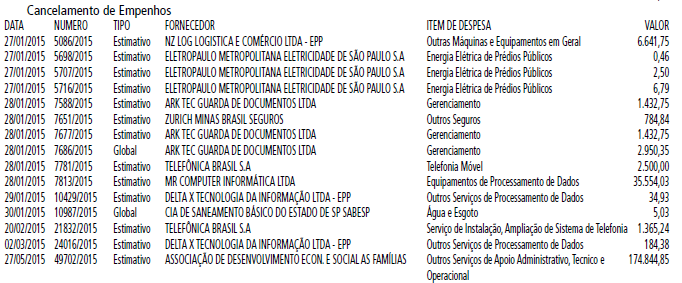 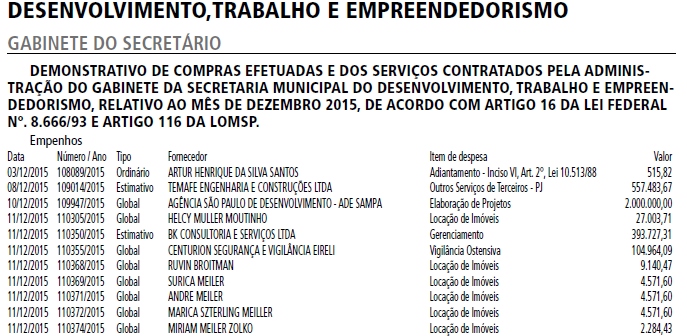 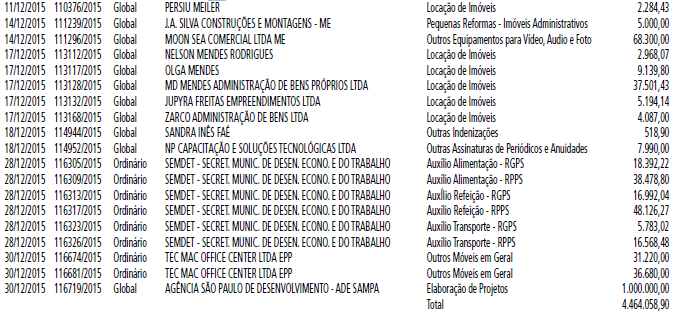 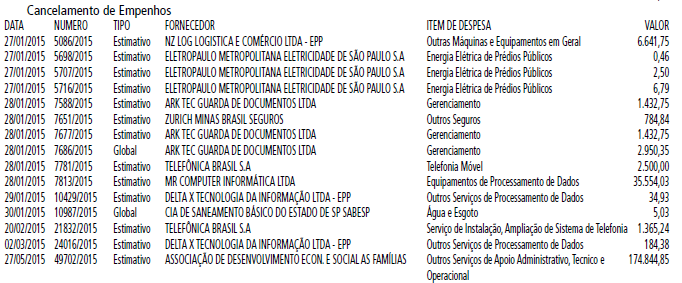 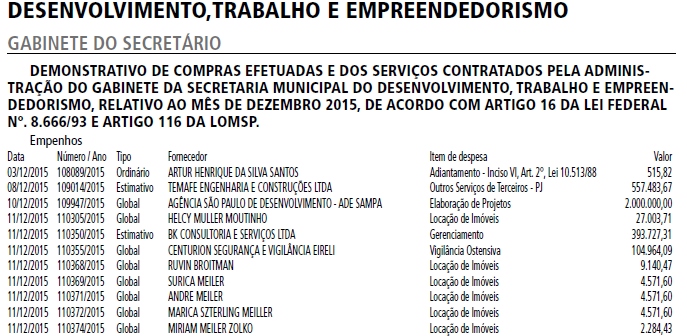 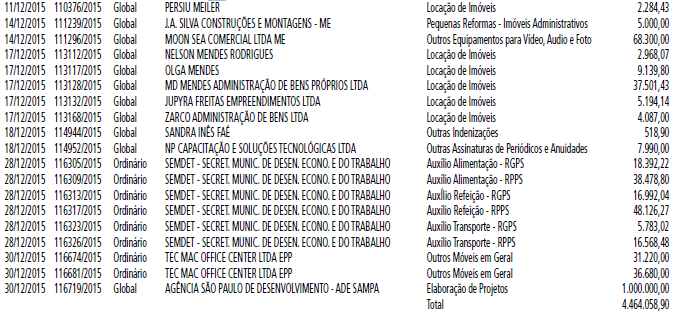 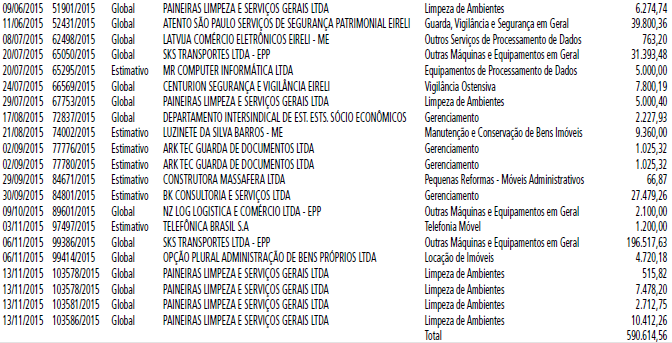 Página 53LICITAÇÕESDESENVOLVIMENTO, TRABALHO E EMPREENDEDORISMOGABINETE DO SECRETÁRIOEXTRATO2014-0.323.797-9 – TERMO DE ADITAMENTO 01/2015 AO CONTRATO Nº 13/2014/SDTE.Contratante: Secretaria Municipal do Desenvolvimento, Trabalho e Empreendedorismo.Contratada: Empresa de Tecnologia da Informação e Comunicação do Município de São Paulo - PRODAM.Objeto Contratual: Prestação de serviços especializados em tecnologia da informação para a sustentação de TIC.Objeto do Aditamento: Prorrogação pelo período de 12 meses, contados a partir de 19/12/2015 e retificação da subcláusula 4.1.1 para fazer constar 48 (quarenta e oito) meses e não como constou.Dotação orçamentária: 30.10.11.126.3024.2.171.3.3.90.39.00.00Valor global estimado: R$ 4.393.262,21.Data da assinatura: 18/12/2015.Signatários: Artur Henrique da Silva Santos, pela SDTE;Márcio de Andrade Bellisomi e Sergio Mauro de Souza Santos Filho, pela contratada.